（ＦＡＸ番号「１１９」）ＦＡＸ１１９通報用紙事前記入欄該当する項目を○してください（　　　　　　　　　　　　）性別男　女生年月日大正・昭和平成・令和　　　　　　　　　年　　　　月　　　　日大正・昭和平成・令和　　　　　　　　　年　　　　月　　　　日大正・昭和平成・令和　　　　　　　　　年　　　　月　　　　日住　所大台町　・　大紀町　・　南伊勢町他アパート名大台町　・　大紀町　・　南伊勢町他アパート名大台町　・　大紀町　・　南伊勢町他アパート名ＦＡＸ番号―　　　　　　　　――　　　　　　　　――　　　　　　　　―緊急連絡先―　　　　　　　　―　　　　　　（続柄　　　）―　　　　　　　　―　　　　　　（続柄　　　）―　　　　　　　　―　　　　　　（続柄　　　）救急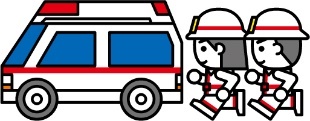 火災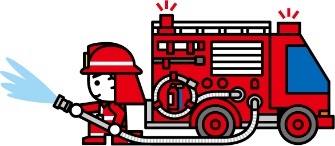 ●誰が・自分　・家族　・他●どうしましたか？・病気 ・ケガ ・交通事故 ・他●今、どのような状態ですか？空白へ記入してください●どこが燃えていますか？・自分の家　・周りの家　・他（　　　　　　　　　　）●何が燃えていますか●ケガはしていませんか？・ケガをしている（　　　名）・していない紀勢地区広域消防組合で受信後、返信ＦＡＸを送ります。紀勢地区広域消防組合で受信後、返信ＦＡＸを送ります。